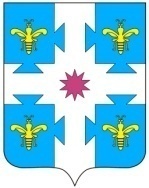 О внесении изменений в распределение субвенций  бюджетам поселений   на осуществление государственных полномочий Чувашской  Республики по расчету и предоставлению субвенций бюджетам поселений, органы местного самоуправления которых осуществляют полномочия по первичному воинскому учету граждан, на 2022 год В соответствии с законом Чувашской  Республики  от 24  марта  2022 г. № 5 "О внесении изменений в закон Чувашской  Республики "О республиканском бюджете Чувашской  Республики на 2022 год и на плановый период 2023 и 2024 годов"    администрация     Козловского     района     Чувашской     Республики  постановляет:          1. Утвердить изменения, которые вносятся  в распределение субвенций  бюджетам поселений   на осуществление государственных полномочий Чувашской  Республики по расчету и предоставлению субвенций бюджетам поселений, органы местного самоуправления которых осуществляют полномочия по первичному воинскому учету граждан, на 2022 год, утвержденное решением Собрания депутатов Козловского района Чувашской  Республики "О районном бюджете Козловского района Чувашской Республики на 2022 год и на плановый период 2023 и 2024 годов" (приложение 14 (таблица 1)  согласно  приложению к настоящему  постановлению.Врио  главы  администрации Козловского района								А. Н. Людков                 Утверждены постановлением  администрации Козловского районаЧувашской Республикиот  «29»  марта  2022 г.  № 149 ___ ___ИЗМЕНЕНИЯ,вносимые в  распределение субвенций  бюджетам поселений   на осуществление государственных полномочий Чувашской  Республики по расчету и предоставлению субвенций бюджетам поселений, органы местного самоуправления которых осуществляют полномочия по первичному воинскому учету  граждан, на 2022 год, утвержденное Решением Собрания депутатов Козловского района Чувашской  Республики "О районном бюджете Козловского района Чувашской Республики на 2022 год и на плановый период 2023 и 2024 годов" (приложение 14 (таблица 1)(рублей)№ п/пНаименования поселенийСумма, всего1.Андреево-Базарское сельское-9700,002.Аттиковское сельское-9700,003.Байгуловское сельское-9700,004.Еметкинское сельское-9700,005.Карамышевское сельское-9600,006.Карачевское  сельское-9700,007.Козловское  городское55600,008.Солдыбаевское  сельское-9600,009.Тюрлеминское  сельское27800,0010.Янгильдинское  сельское-9700,00ИТОГО6000,00